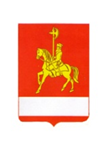 АДМИНИСТРАЦИЯ КАРАТУЗСКОГО РАЙОНАПОСТАНОВЛЕНИЕ 01.09.2017                                       с. Каратузское        	    	                   №883-п О внесении дополнений в постановление администрации Каратузского района от 23.06.2017 № 609-п «Об утверждении положения о присуждении и выплате стипендии главы муниципального образования «Каратузский район» Красноярского края»  На основании Федерального закона Российской Федерации от 06.10.2003 N 131-ФЗ «Об общих принципах организации местного самоуправления в РФ», Федерального закона от 29.12.2012 N 273-ФЗ «Об образовании в Российской Федерации», в целях создания условий для выявления, поддержки развития одаренных детей в Каратузском районе, руководствуясь Уставом муниципального образования «Каратузский район»  ПОСТАНОВЛЯЮ:1. Внести в приложение № 1 постановления администрации Каратузского района  от 23.06.2017 № 609-п «Об утверждении положения о  присуждении и выплате стипендии главы муниципального образования «Каратузский район» Красноярского края» следующие дополнения:- п.п. 1.1.1 Положения о  присуждении и выплате стипендии главы муниципального образования «Каратузский район» Красноярского края после слов «осуществляющих образовательную деятельность по образовательным программам среднего профессионального образования» дополнить словами « и высшего образования».- п.п. 2.1.1 Положения о  присуждении и выплате стипендии главы муниципального образования «Каратузский район» Красноярского края изменить и изложить в следующей редакции: «п.п. 2.1.1. обучающимся по очной форме в рамках целевой контрактной подготовки за счет средств местного бюджета по образовательным программам среднего профессионального образования, высшего образования  в зависимости от успехов в учебе при отсутствии у обучающихся по итогам промежуточной аттестации оценки «не удовлетворительно», «удовлетворительно» и отсутствии академической задолженности на основании предоставляемых не реже двух раз в год документов (справка)».2. Контроль за исполнением данного постановления оставляю за собой.	3. Постановление вступает в  силу в день, следующий за днём его официального опубликования в периодическом  печатном издании   «Вестимуниципального образования «Каратузский район».
Глава района                                                                                          К.А. Тюнин